Možnosti přispívání na Tříkrálovou sbírku: VIRTUÁLNÍ POKLADNIČKAna stránkách Charity Česká republika www.trikralovasbirka.cz  je dostupná nabídka 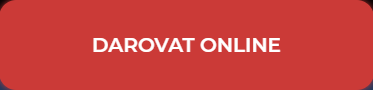 Po zadání PSČ 74744 se přednastaví název příslušné Charity „ODRY CH“PLATBA POUKÁZKY NEBO BANKOVNÍ PŘEVOD  na účet Tříkrálové sbírky: 66008822/0800Pro připisování částek k jednotlivým Charitám je důležitý rozdělovník – VARIABILNÍ SYMBOL. Variabilní symbol za CHARITU ODRY je: 77708011Na kalendářících Tříkrálové sbírky 2021 je uveden variabilní symbol: 777 – variabilní symbol pro Charitu jako celek. DÁRCOVSKÁ DMS  Podpoření Charity jako celku je možné zasláním daru při Tříkrálovém koncertu, v televizi 10.1.2021 v 18:00, nebo i mimo něj ve formě dárcovské DMS na číslo 87777 ve tvaru: DMS KOLEDA 30 (60 nebo 90). PŘISPĚNÍ DO ZAPEČETĚNÉ POKLADNIČKY „CHARITA ČESKÁ REPUBLIKA“Možnost přispění v hotovosti – na vyhlášených veřejných místech.